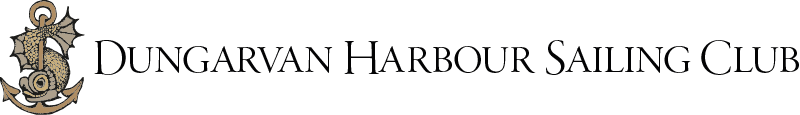 Instructor Application 2024Personal detailsQualificationsAvailability for workPlease tick ✓ the boxes below (MORNING and/or AFTERNOON) showing your availability for work during the summer junior sailing courses 2024.Only tick a box if you know that you will be available for the full course, i.e. every morning or afternoon of that course.Please submit this signed form to Bríd O’ Kennedy in person or by email to bokennedy@staugustines.ieI declare that all of the above information is true:NAMEDATE OF BIRTHMOBILE NUMBEREMAILADDRESSInstructor qualification(Please provide date and location of each qualification attained)Previous experience as InstructorSafeguarding 1 course (when and where completed)First Aid qualification(date of completion)Powerboat qualification(where and when completed)Garda vetting(date submitted)Any extra relevant qualificationsCourse 11st - 12th JulyCourse 215th- 26thJulyCourse 329th July - 9th AugustMORN.MORN.MORN.AFT.AFT.AFT.Applicant’s signature:Date: